Winona County Alliance for Substance Abuse  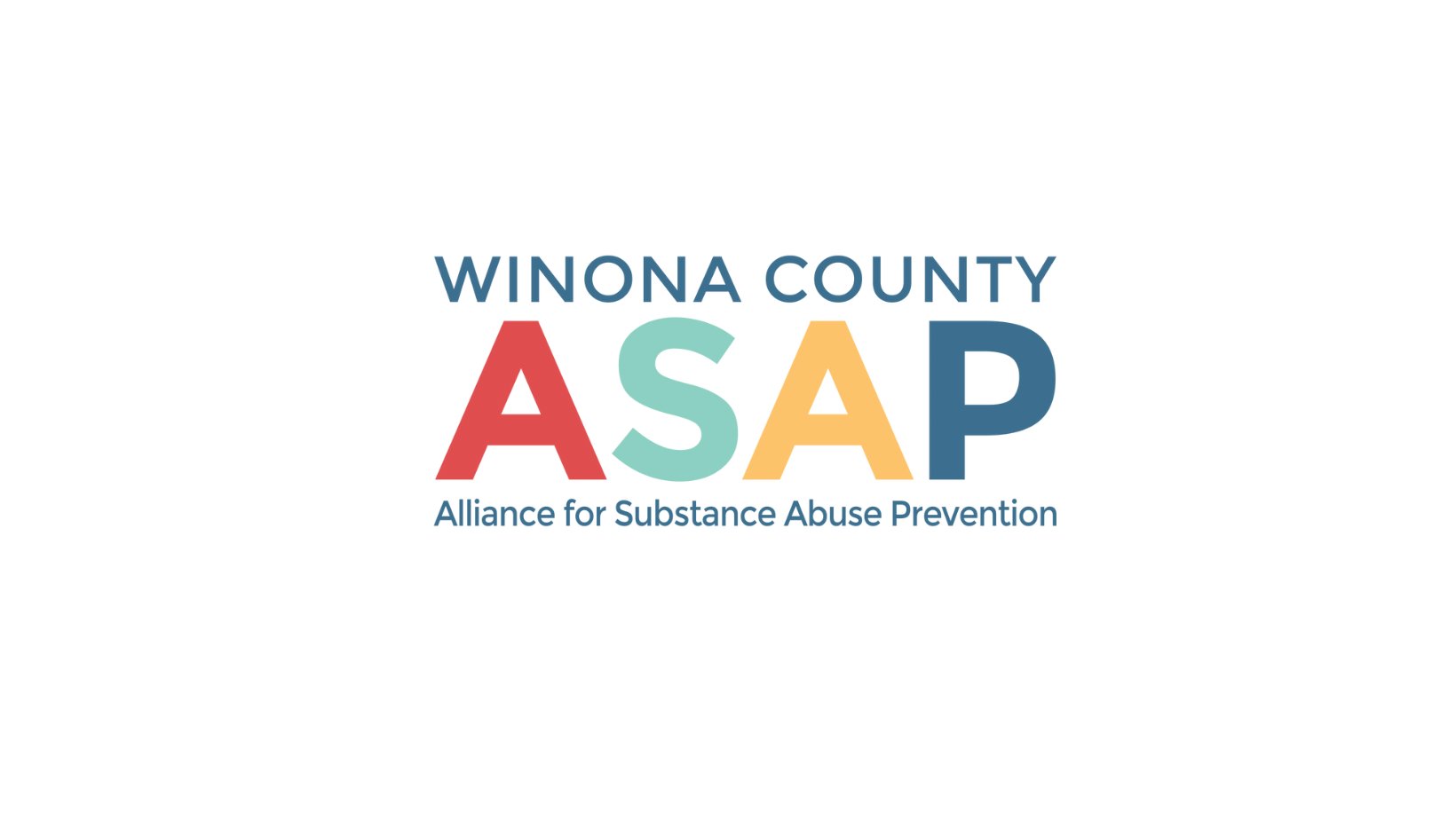 Prevention Board Meeting Agenda November 29th, 2023 | 4pm – 5:30pm | Chamber of Commerce HYBRID MEETING IN-PERSON: Winona Chamber of Commerce (902 E Second Street Suite 120) VIRTUAL: Zoom https://us06web.zoom.us/j/2197208214 Mission  We work together to create a culture free from the misuse of alcohol, tobacco and other drugs for our youth  through community-wide collaboration. Vision To provide awareness and education for substance abuse prevention to the greater community. To be a community free from the negative consequences of alcohol and substance abuse. To support and encourage youth toward healthy life goals, unhindered by the misuse and effects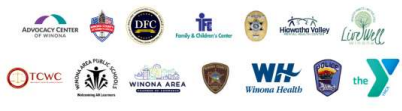 Board Meeting Agenda November 29th, 2023 | 4pm – 5:30pm | Chamber of Commerce HYBRID MEETING IN-PERSON: Winona Chamber of Commerce (902 E Second Street Suite 120) VIRTUAL: Zoom https://us06web.zoom.us/j/2197208214 1. Welcome and Introductions – Rebecca 2. Consent Agenda – Rebecca a. See Board Minutes enclosed 3. Coordinator Updates – Amber a. Report with metrics and visuals 4. Board Member/Coalition introductions purpose sharing  – Board, Coalition, Youth a. Each Board member, coalition members, Youth Interns will share minimum of 2 sentences on their involvement and highlight one main strength they bring to the coalition b. Guests who are new to ASAP may just answer what brought them to the meetingc. Sector updates (way to learn about people and community happenings) 5. Opioid Settlement Updates – Jeff6. Coalition wins - Helen a. Vape Boxes, In Depth 7. Financial Updates – Vanessa a. Monthly Report b. Time Tracker Updates 8. Committee Updates – Share one highlight (*Adding highlight pictures to committee updates)Show slides if applicablea. Alcohol Committee - Amber, Jeff b. Tobacco Committee - Helen c. PCN Committee - Carin d. Youth Council - Youth Interns 9. Chair of Board opening - Rebecca a. Meeting facilitation will be rotated until position is filled in 2024 10. Any updates from each Sector regarding THC, Cannabis, Marijuna - Board  11. Events and Outreach Youth Council, Youth Interns - Amber December Social Event - Becky, HelenNext scheduled Board Meeting: January 24th, 2023 | 4pm-5:30pm[HYBRID]No December Board Meeting 2023 Board of Directors 2023 Board of Directors Board Member Expectations Sector: Representative:Board Member Expectations Government Chair Rebecca ChurchAttend monthly Board Meetings Participate in one Committee Send proxy if unable to attend Provide in-kind resources and attend  coalition sponsored events Health Vice-Chair Helen BagshawAttend monthly Board Meetings Participate in one Committee Send proxy if unable to attend Provide in-kind resources and attend  coalition sponsored eventsSubstance Abuse Treatment Ted BarthelAttend monthly Board Meetings Participate in one Committee Send proxy if unable to attend Provide in-kind resources and attend  coalition sponsored eventsLaw Enforcement Ron GanrudeAttend monthly Board Meetings Participate in one Committee Send proxy if unable to attend Provide in-kind resources and attend  coalition sponsored eventsBusiness Christie RansomAttend monthly Board Meetings Participate in one Committee Send proxy if unable to attend Provide in-kind resources and attend  coalition sponsored eventsEducation Nathan WarnekeAttend monthly Board Meetings Participate in one Committee Send proxy if unable to attend Provide in-kind resources and attend  coalition sponsored eventsFaith Rev. Jon SpinilloAttend monthly Board Meetings Participate in one Committee Send proxy if unable to attend Provide in-kind resources and attend  coalition sponsored eventsParent Crystal HeggeAttend monthly Board Meetings Participate in one Committee Send proxy if unable to attend Provide in-kind resources and attend  coalition sponsored eventsCivic/Volunteer Katie IlliesAttend monthly Board Meetings Participate in one Committee Send proxy if unable to attend Provide in-kind resources and attend  coalition sponsored eventsYouth Serving Organization Becky WistedAttend monthly Board Meetings Participate in one Committee Send proxy if unable to attend Provide in-kind resources and attend  coalition sponsored eventsMedia Andrea NorthamAttend monthly Board Meetings Participate in one Committee Send proxy if unable to attend Provide in-kind resources and attend  coalition sponsored eventsYouthAttend monthly Board Meetings Participate in one Committee Send proxy if unable to attend Provide in-kind resources and attend  coalition sponsored eventsProgram Director Vanessa SouthworthAttend monthly Board Meetings Participate in one Committee Send proxy if unable to attend Provide in-kind resources and attend  coalition sponsored eventsProgram Coordinator Amber Ziegler Attend monthly Board Meetings Participate in one Committee Send proxy if unable to attend Provide in-kind resources and attend  coalition sponsored events